Classic Air in Ischemic gut and Portal vein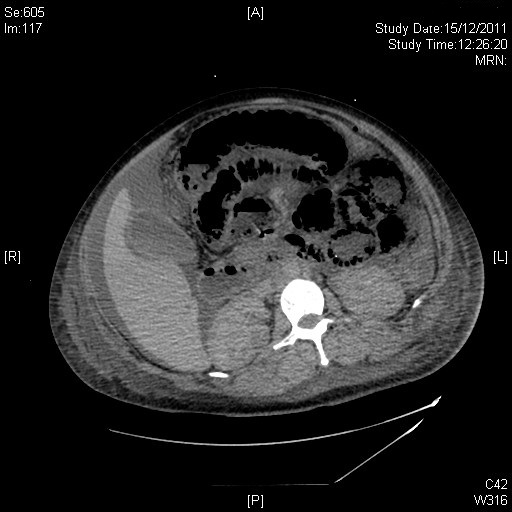 CT showing Classic air in Ischemic gut wall.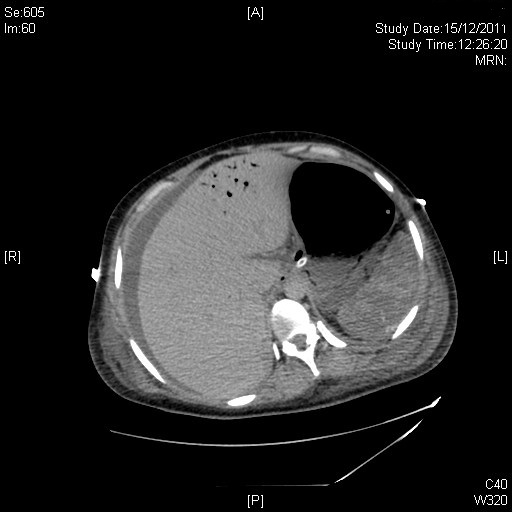 CT showing Air in portal vein from Ischemic gut 